Robeson County Partnership for Children, Inc. (RCPC)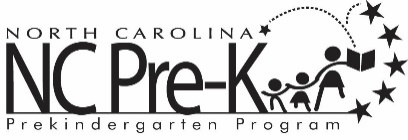 Robeson County NC Pre-KSite Selection Subcommittee MeetingJanuary 23, 2020RCPC Board Room10:00 AMThe Robeson County NC Pre-K Program is conducting the site selection process for 2020-2022 school years.  The Robeson County NC Pre-K Committee appointed a site selection sub-committee to conduct the process.  Per DCDEE requirements, the sub-committee must review and score applications and make recommendations to the Robeson County NC Pre-K Committee for additional sites and/or classrooms.  